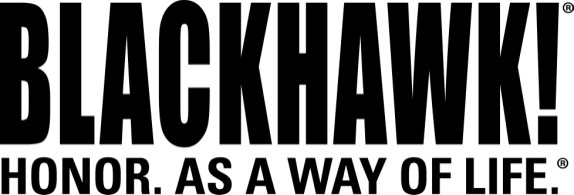 2015 NEW Products
HolstersGripBreak™ Leather Holster
The new GripBreak Leather Holster from BLACKHAWK!® combines the beauty and comfort of premium drum-dyed Italian leather with the security of a locking retention system. The GripBreak’s patented locking mechanism offers secure weapon retention, and the thumb release allows users to maintain a master grip and quick, smooth draw. Designed specifically for the needs of concealed carry and LE users, the GripBreak Leather Holster provides uncompromising performance and functional elegance.Features & BenefitsConstructed of premium drum-dyed Italian leatherInner injection-molded copolymer shell for added security and durabilityPatented automatic locking system secures firearm in placeFits belts up to 1.75” wideSturdy injection-molded copolymer release guardPart No.		Description					UPC		        	MSRP421903BK-L		GripBreak Leather Holster, Glock		6 48018 19734 5	$62.45421903BK-R		GripBreak Leather Holster, Glock		6 48018 19733 8	$62.45421928BK-L		GripBreak Leather Holster, S&W M&P		6 48018 19736 9	$62.45421928BK-R		GripBreak Leather Holster, S&W M&P		6 48018 19735 2	$62.45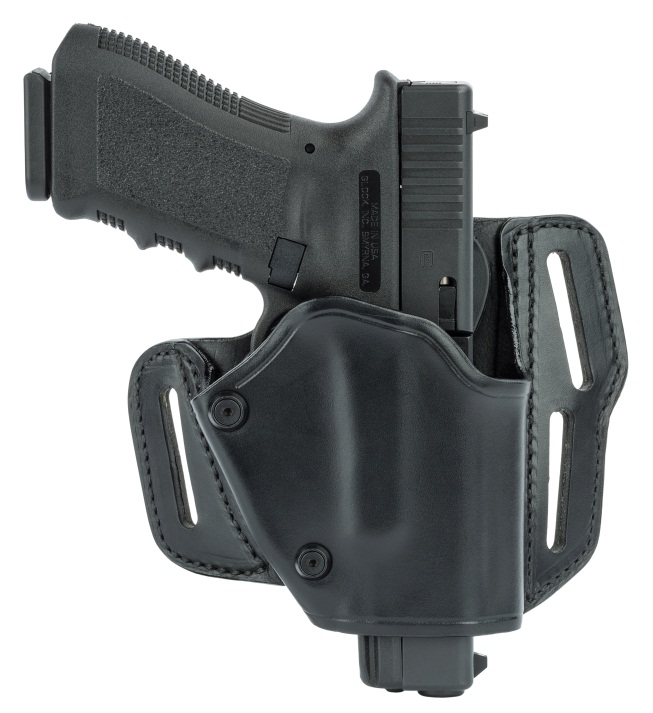 